Handheld Terminal Application in The WorkshopThere are many mistakes during the traditional manufacturing management, which reduce the efficiency of work. With the usage of handheld terminal, it could build an information system between workshop and warehouse, which could reduce the mistakes and improve the efficiency of work. Mistakes in traditional workshop management:It is relative backward of the technology and means of real-time information collection.Workshop monitoring and tracking ability is weak, it could not monitor the production situation in real time. It brings impact on the implementation of the plan, because of the frequent changes of the production plan.It is impossible to calculate the workman’s piecework wage in time, which make many mistakes of salary.The level of production scheduling and field control is low.It could not collect, exchange and feedback data in time.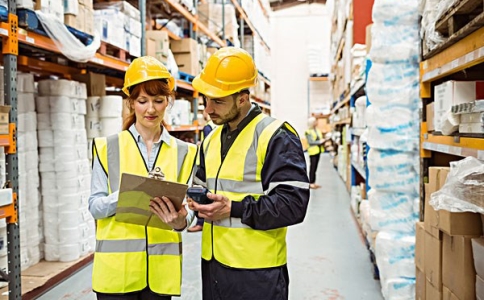 Handheld terminal industrial solutions:It could build the information system according to situations and features of workshop management, with the usage of handheld terminal.Operators in workshop could get the output order and check the operation according to the ERP producing order through handheld terminal.With the process completion note, operators could scan the card, put into the qualified quantity and unqualified quantity, then confirm acceptance operation.During the production delivery, operators scan the work order, if confirm the delivery, record and input the order information.It could collect, modify and check data with the usage of handheld terminal, which keep the data chronergy and accuracy.Article from Seuic (autoid@seuic.com), please indicate the source.